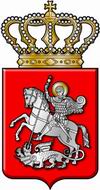 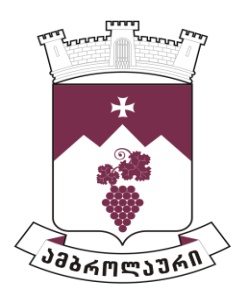 ამბროლაურის მუნიციპალიტეტის საკრებულოსგ ა ნ კ ა რ გ უ ლ ე ბ ა  N722021 წლის 29 სექტემბერიქ. ამბროლაურიამბროლაურის მუნიციპალიტეტის მერიის პირველადი სტრუქტურული ერთეულის - საფინანსო სამსახურის მიერ 2021  წლის 01 იანვრიდან 01 სექტემბრამდე გაწეული მუშაობის შესახებ ანგარიშის შეფასების თაობაზესაქართველოს ორგანული კანონის „ადგილობრივი თვითმმართველობის კოდექსი“ 24-ე მუხლის პირველი პუნქტის „გ.ა“ ქვეპუნქტისა და 61-ე მუხლის პირველი და მე-2 პუნქტების შესაბამისად, ამბროლაურის მუნიციპალიტეტის საკრებულომგ ა დ ა წ ყ ვ ი ტ ა:1. ამბროლაურის მუნიციპალიტეტის მერიის პირველადი სტრუქტურული ერთეულის - საფინანსო სამსახურის ხელმძღვანელის ანგარიში სამსახურის მიერ 2021 წლის 01 იანვრიდან 01 სექტემბრამდე გაწეული მუშაობის შესახებ შეფასდეს დამაკმაყოფილებლად (ანგარიში თან ახლავს).2. განკარგულება შეიძლება გასაჩივრდეს ძალაში შესვლიდან ერთი თვის ვადაში ამბროლაურის რაიონულ სასამართლოში (მისამართი: ქ. ამბროლაური, კოსტავას ქ. N13).3. განკარგულება ძალაში შევიდეს მიღებისთანავე.საკრებულოს თავმჯდომარე                                                                   ასლან საგანელიძე